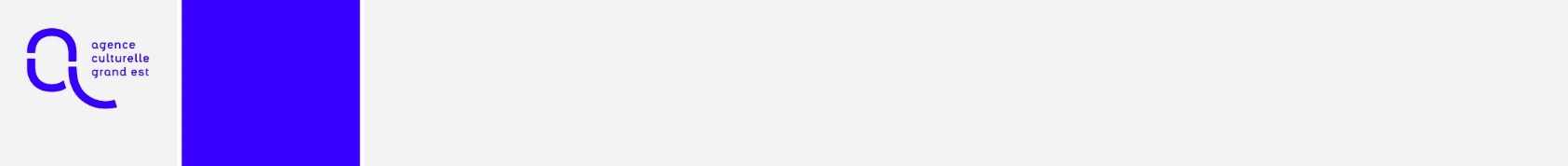 CONSTITUTION DU DOSSIER> Formulaire de demande à compléter > Devis des frais de déplacement des décors et des équipes pour la résidence faisant l’objet de la demande > Budget prévisionnel de production du projet*> Dossier de présentation artistique du projet*> 3 visuels accompagnés des crédits photographiques à des fins de communication sur le site Internet de l’Agence dans le cas où votre dossier est retenu*> RIB*Le dossier et annexes seront à adresser au Pôle Spectacle Vivant : spectacle@culturegrandest.fr *Dans le cas où vous avez déjà fait parvenir ces documents à l’Agence dans le cadre d’un autre dispositif sur le même projet, vous n’avez pas à les renvoyer.OBJET DE LA DEMANDE – ACCUEIL EN RESIDENCE DANS LA STRUCTURE D’ACCUEILL’aide peut être versée au lieu culturel ou à l’équipe artistique. Merci d’indiquer quel sera le bénéficiaire final : Equipe artistique		 Lieu   		En bleu, les dépenses éligibles au calcul de l’aide à mobilité Les dossiers, annexe et bilan sont à adresser au Pôle Spectacle Vivant par mail : spectacle@culturegrandest.frFait à :       Le :        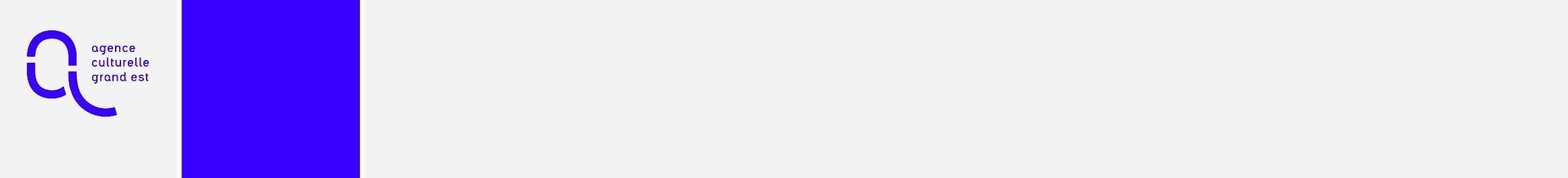 Veuillez préciser s’il s’agit d’accords acquis ou en négociation par une croix dans la colonne.Ce formulaire doit être en concordance avec le budget du projet.Ce formulaire est similaire à l’annexe technique demandée par la Région Grand Est pour toute demande de subvention à la création. N’hésitez pas à nous transmettre cette version-là du documentDIFFUSIONCalendrier prévisionnel de diffusion au (date)        INFORMATIONS ADMINISTRATIVES EQUIPE ARTISTIQUEINFORMATIONS ADMINISTRATIVES EQUIPE ARTISTIQUENom de l’équipe artistique Adresse du siège socialCode PostalVilleNuméro SIRETCode APENuméro licence d’entrepreneur de spectaclesNom et Prénom du signataire de la conventionFonction du signataire de la conventionINFORMATIONS COMPLEMENTAIRES EQUIPE ARTISTIQUEINFORMATIONS COMPLEMENTAIRES EQUIPE ARTISTIQUEAnnée de création de l’équipe artistiquePersonne en charge du suivi du dossierFonctionTéléphoneEmailINFORMATIONS ADMINISTRATIVES STRUCTURE D’ACCUEILINFORMATIONS ADMINISTRATIVES STRUCTURE D’ACCUEILNomAdresseCode PostalVilleNuméro SIRETCode APENuméro licence(s) d’entrepreneur de spectaclesBudget annuel global de la structureBudget artistique de la structure (cessions, défraiements, transports, droits voisins)Personne en charge du suivi du dossierFonctionTéléphoneEmailNom et Prénom du signataire de la conventionFonction du signataire de la conventionSPECTACLE / PROJET OBJET DE CETTE DEMANDESPECTACLE / PROJET OBJET DE CETTE DEMANDETitre du spectacleAuteur / Autrice Metteur / Metteure en scène / piste, chorégrapheLangage(s) artistique(s)Public(s)  Tout public			 Jeune publicELEMENTS DE COMMUNICATIONELEMENTS DE COMMUNICATIONTexte de présentation succinct de la compagnie, collectif… (800 caractères max) Texte de présentation succinct du spectacle (800 caractères max) Mentions obligatoires des soutiensDate et lieu de la première représentationSORTIE DE RESIDENCESORTIE DE RESIDENCEDans le cadre de la résidence de coopération, une étape de travail à l’attention des professionnels est-elle prévue ? oui 	 NonSi oui, à quelle date ?ACCOMPAGNEMENT COORDONNEPour le binôme : Souhaitez-vous aussi bénéficier de l’aide à l’« Accompagnement coordonné »  ☐ oui 		☐ nonSi oui, veuillez développer en quelques lignes l’intérêt que cela représente pour votre binôme ou trinôme. Préciser ainsi si une autre structure serait partie prenante de cet accompagnement, et si oui, laquelle. Cette demande déclenchera une prise de rendez-vous entre le ou les lieux impliqués + l’équipe artistique et un chargé ou une chargée de mission pour mesurer les enjeux de cet accompagnement. A l’issue de ce rendez-vous, et au regard des autres demandes, une réponse sera fournie sur la faisabilité de cet accompagnement. RESIDENCEPrévisionnelDate de débutDate de finNombre de personnes dans l’équipe de création présentesBUDGET DÉPENSES ACCUEIL RESIDENCEPrévisionnel TTCRéalisé TTCCharges de personnel / hors permanentsServices extérieurs / Location techniqueTransports décorTransports équipe  Hébergements/DéfraiementsAutresTOTAL DÉPENSESTitre du spectacle :      	Equipe artistique :            Structure coproductriceVilleDépartementAcquisEn négociationMontant valorisé ou en numéraire (préciser)      €      €      €  Structure coréalisatriceVilleDépartementAcquisEn négociationMontant valorisé ou en numéraire (préciser)      €      €      €  Lieu de résidenceVilleDépartementAcquisEn négociationMontant valorisé ou en numéraire (préciser)      €      €      €  Pré-acheteurVilleDépartementAcquisEn négociationMontant valorisé ou en numéraire (préciser)      €      €      €  Soutiens financiers (subventions publiques, société privée, mécénat, autre)Acquis DemandéMontant de l’aide      €      €      €  Date(s)LieuVilleDép. / PaysNb rep.AcquisEn coursMontant achat en numéraireMinimum garanti
(si représentation à la recette)TOTAL